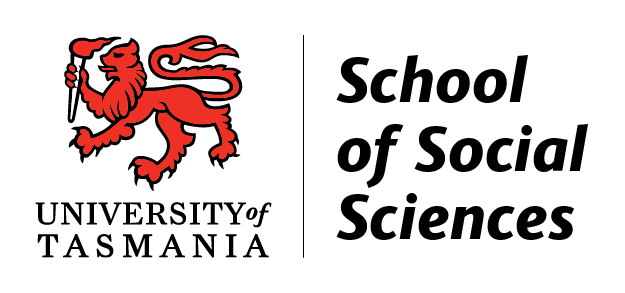 Structuring Supervision Using Solution Focused QuestionsEstablish the supervisees comfort – Tuning in skillsIs this a good time for you to engage in this process?How comfortable are you spending the next 20 minutes discussing your work here?Clarify the Purpose/Agenda – Contracting SkillsWhat would you most like to discuss in the time we have?How important is this to you?What would be your ideal outcome from our discussion in the time we have now?What would you like to be different when we finish?What would you like to happen that is not happening now?Decide on a Starting Point (Event) – Elaborating SkillsWhat is happening at present (or what happened?)What are your main concerns?Is there anything else?Explore the Issue – Elaborating, Empathic and Challenging SkillsHow do you feel about what is happening/what happened?How do you know that your perceptions are accurate?What other factors do you think are relevant?Who else is relevant?What is their perception of the situation?What are some of your own assumptions or biases about the situation?What strengths do you have that you could bring to this situation?Explore the Options – Solution focused skillsWhat ideas do you have about what you could do to change the situation?How else might you approach things?What approach/actions have you taken in similar situations?What has worked before?What might work for you in this situation?If our roles were reversed, what would you tell me to do?What advice do you think I am going to give you?From what we have discussed, which course of action is most likely to succeed?Supervisory Suggestions – Skills in directing/asking for workWould you like some suggestions from me?Action Planning – Holding to Focus SkillsWhat will you do now?What are the next steps?When will you take them?How will you keep track of your results?What might get in the way?Ho or what do you need to support you?Summarise the Learning – Session Ending SkillsWhat did you learn? (Prompt for different types of knowledge and learning)What was most valuable?In Supervision and State of Being Participant Manual:Adapted from O’Donoghue, K (2003) Restorying Social Work Supervision, Palmerston North, Dunmore Press.